ЗАКОНКРАСНОДАРСКОГО КРАЯОБ УТВЕРЖДЕНИИ ПЕРЕЧНЯСОЦИАЛЬНЫХ УСЛУГ, ПРЕДОСТАВЛЯЕМЫХПОСТАВЩИКАМИ СОЦИАЛЬНЫХ УСЛУГ НА ТЕРРИТОРИИКРАСНОДАРСКОГО КРАЯПринятЗаконодательным Собранием Краснодарского края17 декабря 2014 годаСтатья 1Утвердить перечень социальных услуг, предоставляемых поставщиками социальных услуг на территории Краснодарского края, согласно приложению к настоящему Закону.Статья 2Настоящий Закон вступает в силу с 1 января 2015 года, но не ранее чем через 10 дней после дня его официального опубликования.Глава администрации (губернатор)Краснодарского краяА.Н.ТКАЧЕВг. Краснодар26 декабря 2014 годаN 3087-КЗПриложениек ЗаконуКраснодарского края"Об утверждении перечня социальныхуслуг, предоставляемых поставщикамисоциальных услуг на территорииКраснодарского края"ПЕРЕЧЕНЬСОЦИАЛЬНЫХ УСЛУГ, ПРЕДОСТАВЛЯЕМЫХ ПОСТАВЩИКАМИСОЦИАЛЬНЫХ УСЛУГ НА ТЕРРИТОРИИ КРАСНОДАРСКОГО КРАЯI. Услуги, предоставляемые комплексными центрами социальногообслуживания населения1. Услуги, предоставляемые отделениями социального обслуживания на дому:1) социально-бытовые услуги:покупка и доставка на дом продуктов питания, горячих обедов за счет средств получателя социальных услуг;помощь в приготовлении пищи (подготовка продуктов питания к приготовлению, помощь в приготовлении горячего блюда, разогрев готовых блюд), кормление ослабленных получателей социальных услуг, мытье посуды;покупка за счет средств получателя социальных услуг и доставка на дом промышленных товаров первой необходимости, средств санитарии и гигиены, средств ухода, книг, газет, журналов;доставка воды, топка печей, оказание помощи в обеспечении топливом (для проживающих в жилых помещениях без центрального отопления и (или) водоснабжения) за счет средств получателя социальных услуг;сдача за счет средств получателя социальных услуг вещей в стирку, химчистку, ремонт, обратная их доставка;оказание помощи в проведении мелкого ремонта, уборка жилых помещений, в том числе вынос мусора;оплата жилья, коммунальных услуг и услуг связи за счет средств получателя социальных услуг в пределах района проживания;оказание помощи в написании и прочтении писем;оказание помощи в передвижении вне дома, в том числе в посещении медицинской организации, театров, выставок и других культурных мероприятий;оказание помощи в предоставлении транспорта при необходимости перевоза получателей социальных услуг в стационарные организации социального обслуживания, в учреждения для лечения, если по состоянию здоровья или условиям пребывания им противопоказано пользование общественным транспортом;оказание помощи в организации ритуальных услуг (при отсутствии у умерших получателей социальных услуг родственников или их нежелании заняться погребением);стирка белья на дому у получателя социальных услуг;2) социально-медицинские услуги:оказание помощи в проведении медико-социальной экспертизы;консультирование по социально-медицинским вопросам (поддержание и сохранение здоровья получателей социальных услуг, проведение оздоровительных мероприятий, наблюдение за получателями социальных услуг для выявления отклонений в состоянии их здоровья);оказание помощи в обеспечении по заключению врачей лекарственными препаратами и медицинскими изделиями (покупка, доставка на дом), техническими средствами реабилитации и ухода;оказание помощи в госпитализации, посещение в медицинских организациях в случае госпитализации;оказание помощи в предоставлении экстренной доврачебной помощи, вызов врача на дом;наблюдение за состоянием здоровья (измерение температуры тела, артериального давления, контроль за приемом лекарственных препаратов и другое);обеспечение ухода с учетом состояния здоровья, в том числе санитарно-гигиенические услуги (помывка в ванной под душем (в бане), смена постельного и нательного белья, несложная обработка ногтей без патологии на руках и ногах, причесывание, обтирание, обмывание, смена памперсов, вынос судна);проведение санитарно-просветительской работы для решения вопросов возрастной адаптации, обучение родственников больных практическим навыкам общего ухода за ними;3) социально-психологические услуги:социально-психологическое консультирование, в том числе по вопросам внутрисемейных отношений, оказание психологической помощи, проведение бесед, выслушивание, подбадривание, мотивация к активности, психологическая поддержка жизненного тонуса получателей социальных услуг;социально-психологический патронаж;психологическая (экстренная психологическая) помощь и оказание поддержки, в том числе гражданам, осуществляющим уход на дому за тяжелобольными получателями социальных услуг;4) социально-правовые услуги:оказание помощи в получении полагающихся мер социальной поддержки, алиментов и других выплат, улучшении жилищных условий, оказание помощи в вопросах, связанных с пенсионным обеспечением в соответствии с федеральным законодательством и законодательством Краснодарского края;оказание помощи в оформлении и восстановлении документов получателей социальных услуг, направлении в стационарные организации социального обслуживания; получении страхового медицинского полиса, юридических услуг;оказание помощи в консультировании по социально-правовым вопросам.2. Услуги, предоставляемые отделениями срочного социального обслуживания:1) социально-бытовые услуги:оказание помощи в предоставлении транспорта при необходимости перевоза получателей социальных услуг в стационарные организации социального обслуживания, в учреждения для лечения, если по состоянию здоровья или условиям пребывания им противопоказано пользование общественным транспортом;оказание помощи в направлении в стационарные учреждения (отделения);оказание помощи в разовом обеспечении остро нуждающихся бесплатным питанием или продуктовым набором;оказание помощи в разовом обеспечении одеждой, обувью и предметами первой необходимости;оказание помощи в организации ритуальных услуг (при отсутствии у умерших получателей социальных услуг родственников или их нежелании заняться погребением);оказание помощи в обеспечении техническими средствами ухода и реабилитации, в том числе протезами и протезно-ортопедическими изделиями, слуховыми аппаратами, очками;2) социально-медицинские услуги:оказание помощи в проведении медико-социальной экспертизы;консультирование по социально-медицинским вопросам (поддержание и сохранение здоровья получателей социальных услуг, проведение оздоровительных мероприятий, наблюдение за получателями социальных услуг для выявления отклонений в состоянии их здоровья);оказание помощи в обеспечении по заключению врачей лекарственными препаратами и медицинскими изделиями (покупка, доставка на дом), техническими средствами реабилитации и ухода;оказание помощи в госпитализации, посещение в медицинской организации в случае госпитализации;оказание помощи в оказании экстренной доврачебной помощи, вызов врача на дом;наблюдение за состоянием здоровья (измерение температуры тела, артериального давления, контроль за приемом лекарственных препаратов и другое);обеспечение ухода с учетом состояния здоровья, в том числе санитарно-гигиенические услуги (помывка в ванной под душем (в бане), смена постельного и нательного белья, несложная обработка ногтей без патологии на руках и ногах, причесывание, обтирание, обмывание, смена памперсов, вынос судна);проведение санитарно-просветительской работы для решения вопросов возрастной адаптации, обучение родственников больных практическим навыкам общего ухода за ними;3) социально-правовые услуги:оказание помощи в предоставлении социального пособия;консультирование по вопросам, связанным с правом граждан на социальное обслуживание и защиту своих интересов;оказание помощи в оформлении и восстановлении документов получателей социальных услуг, в получении юридических услуг;оказание помощи в консультировании по социально-правовым вопросам (гражданское, жилищное, семейное, трудовое, пенсионное, уголовное законодательство, права детей, женщин, отцов, инвалидов и другое);4) социально-психологические услуги:психологическая (экстренная психологическая) помощь и оказание поддержки, в том числе гражданам, осуществляющим уход на дому за тяжелобольными получателями социальных услуг.3. Услуги, предоставляемые социально-реабилитационными отделениями:1) социально-бытовые услуги:оказание помощи в обеспечении техническими средствами ухода и реабилитации, в том числе протезами и протезно-ортопедическими изделиями, слуховыми аппаратами, очками;2) социально-медицинские услуги:оказание помощи в получении предусмотренных федеральным законодательством и законодательством Краснодарского края социально-медицинских услуг;консультирование по социально-медицинским вопросам (поддержание и сохранение здоровья получателей социальных услуг, проведение оздоровительных мероприятий, наблюдение за получателями социальных услуг для выявления отклонений в состоянии их здоровья);оказание помощи в выполнении физических упражнений;3) социально-педагогические услуги:обучение родственников практическим навыкам общего ухода за тяжелобольными получателями социальных услуг;социально-педагогическая коррекция, включая диагностику и консультирование;оказание помощи в получении анимационных услуг (экскурсии, посещение театров, выставок, концертов художественной самодеятельности, праздники, юбилеи и другие культурные мероприятия), организация и проведение клубной и кружковой работы для формирования и развития интересов получателей социальных услуг;обучение получателей социальных услуг пользованию техническими средствами реабилитации;оказание помощи в получении образования, в том числе профессионального образования получателями социальных услуг в соответствии с их способностями;4) социально-правовые услуги:оказание помощи в оформлении и восстановлении документов получателей социальных услуг, в получении юридических услуг;оказание помощи в консультировании по социально-правовым вопросам (гражданское, жилищное, семейное, трудовое, пенсионное, уголовное законодательство, права детей, женщин, отцов, инвалидов и другое);5) социально-психологические услуги:социально-психологическое консультирование, в том числе по вопросам внутрисемейных отношений, оказание психологической помощи, проведение бесед, выслушивание, подбадривание, мотивация к активности, психологическая поддержка жизненного тонуса получателей социальных услуг;социально-психологический патронаж;психологическая (экстренная психологическая) помощь и оказание поддержки, в том числе гражданам, осуществляющим уход на дому за тяжелобольными получателями социальных услуг;6) социально-трудовые услуги:оказание помощи в трудоустройстве;проведение мероприятий по использованию остаточных трудовых возможностей и обучению доступным профессиональным навыкам.4. Услуги, предоставляемые отделениями дневного пребывания:1) социально-бытовые услуги:предоставление площади жилых помещений согласно утвержденным нормативам;предоставление в пользование мебели согласно утвержденным нормативам;обеспечение питанием согласно утвержденным нормативам;обеспечение мягким инвентарем (одежда, обувь, нательное белье и постельные принадлежности) согласно утвержденным нормативам;уборка жилых помещений;оказание помощи в обеспечении техническими средствами ухода и реабилитации, в том числе протезами и протезно-ортопедическими изделиями, слуховыми аппаратами, очками;оказание помощи в написании и прочтении писем;организация досуга и отдыха, в том числе обеспечение книгами, журналами, газетами, настольными играми;2) социально-медицинские услуги:консультирование по социально-медицинским вопросам (поддержание и сохранение здоровья получателей социальных услуг, проведение оздоровительных мероприятий, наблюдение за получателями социальных услуг для выявления отклонений в состоянии их здоровья);выполнение процедур, связанных с сохранением здоровья получателей социальных услуг (измерение температуры тела, артериального давления, контроль за приемом лекарственных препаратов и другое);оказание помощи в проведении медико-социальной экспертизы;оказание помощи в проведении реабилитационных мероприятий социально-медицинского характера, в том числе в соответствии с индивидуальными программами реабилитации инвалидов;проведение санитарно-просветительной работы для решения вопросов возрастной адаптации;организация оздоровительных мероприятий в "группах здоровья" по медицинским показателям и возрастным особенностям получателей социальных услуг;3) социально-педагогические услуги:оказание помощи в получении анимационных услуг (экскурсии, посещение театров, выставок, концертов художественной самодеятельности, праздники, юбилеи и другие культурные мероприятия);организация и проведение клубной и кружковой работы для формирования и развития интересов получателей социальных услуг;4) социально-правовые услуги:оказание помощи в получении полагающихся мер социальной поддержки, алиментов и других выплат, улучшении жилищных условий, оказание помощи в вопросах, связанных с пенсионным обеспечением в соответствии с законодательством Российской Федерации и Краснодарского края;оказание помощи в оформлении и восстановлении документов получателей социальных услуг, получении юридических услуг;оказание помощи в консультировании по социально-правовым вопросам (гражданское, жилищное, семейное, трудовое, пенсионное, уголовное законодательство, права детей, женщин, отцов, инвалидов и другое);5) социально-психологические услуги:социально-психологическое консультирование, в том числе по вопросам внутрисемейных отношений, оказание психологической помощи, проведение бесед, выслушивание, подбадривание, мотивация к активности, психологическая поддержка жизненного тонуса получателей социальных услуг;социально-психологический патронаж;психологическая (экстренная психологическая) помощь и оказание поддержки, в том числе гражданам, осуществляющим уход на дому за тяжелобольными получателями социальных услуг;6) социально-трудовые услуги:оказание помощи в трудоустройстве;проведение мероприятий по использованию остаточных трудовых возможностей и обучению доступным профессиональным навыкам.5. Услуги, предоставляемые отделениями ночного пребывания:1) социально-бытовые услуги:предоставление площади жилых помещений согласно утвержденным нормативам;предоставление в пользование мебели согласно утвержденным нормативам;обеспечение питания согласно утвержденным нормативам;обеспечение мягким инвентарем (одежда, обувь, нательное белье и постельные принадлежности) согласно утвержденным нормативам;уборка жилых помещений;организация досуга и отдыха, в том числе обеспечение книгами, журналами, газетами, настольными играми;2) социально-медицинские услуги:оказание помощи в проведении медико-социальной экспертизы;консультирование по социально-медицинским вопросам (поддержание и сохранение здоровья получателей социальных услуг, проведение оздоровительных мероприятий, наблюдение за получателями социальных услуг для выявления отклонений в состоянии их здоровья);выполнение процедур, связанных с сохранением здоровья получателей социальных услуг (измерение температуры тела, артериального давления, контроль за приемом лекарственных препаратов и другое);3) социально-правовые услуги:оказание помощи в оформлении и восстановлении документов получателей социальных услуг, получении страхового медицинского полиса, юридических услуг в целях защиты прав и законных интересов получателей социальных услуг, в вопросах, связанных с пенсионным обеспечением;4) социально-психологические услуги:оказание помощи в привлечении психологов и священнослужителей для экстренной психологической помощи;5) социально-трудовые услуги:оказание помощи в трудоустройстве.6. Услуги, предоставляемые отделениями профилактики семейного неблагополучия:1) социально-бытовые услуги:помощь в оплате жилья и коммунальных услуг;оказание социальных услуг, направленных на поддержание жизнедеятельности семей (несовершеннолетних) в быту;помощь в помещении ребенка в специализированные организации для детей, нуждающихся в социальной реабилитации;социальный патронаж семей и детей, в том числе с целью выявления нуждаемости в тех или иных видах помощи;организация акции "Вторые руки" по сбору вещей для семей (несовершеннолетних), находящихся в трудной жизненной ситуации, в том числе социально опасном положении;отправка за счет средств получателя социальных услуг почтовой корреспонденции, в том числе запросов;2) социально-медицинские услуги:помощь в получении социально-медицинских услуг, предусмотренных законодательством Российской Федерации;консультирование по социально-медицинским вопросам (поддержание и сохранение здоровья получателей социальных услуг);помощь в направлении родителей (законных представителей), употребляющих алкоголь, наркотики, токсические вещества, к врачу-наркологу;проведение мероприятий, обучающих здоровому образу жизни;помощь в организации летнего отдыха и оздоровления несовершеннолетних;3) социально-психологические услуги:социально-психологическое консультирование, в том числе по вопросам внутрисемейных отношений;психологическая поддержка и помощь несовершеннолетним, гражданам, воспитывающим детей;социально-психологический патронаж на дому;психологическая диагностика, коррекция, сопровождение несовершеннолетних, семей, воспитывающих детей;4) социально-педагогические услуги:социально-педагогическая коррекция, включая диагностику и консультирование;формирование позитивных интересов, в том числе в сфере досуга;организация досуга (праздники, экскурсии и другие культурные мероприятия);социально-педагогическое консультирование;социально-педагогический патронаж;5) социально-трудовые услуги:оказание помощи в трудоустройстве родителям (несовершеннолетним);консультирование родителей и (или) несовершеннолетних по вопросам выбора профессии;6) социально-правовые услуги:оказание помощи в оформлении и восстановлении документов получателей социальных услуг;оказание помощи в получении юридических услуг;услуги по защите прав и законных интересов получателей социальных услуг в установленном законодательством порядке;социально-правовой патронаж.7. Услуги, предоставляемые отделениями временного проживания:1) социально-бытовые услуги:оказание помощи в предоставлении транспорта при необходимости перевоза получателей социальных услуг в стационарные организации социального обслуживания, в учреждения для лечения, если по состоянию здоровья или условиям пребывания им противопоказано пользование общественным транспортом;предоставление площади жилых помещений согласно утвержденным нормативам;предоставление в пользование мебели согласно утвержденным нормативам;обеспечение питания согласно утвержденным нормативам;обеспечение мягким инвентарем (одежда, обувь, нательное белье и постельные принадлежности) согласно утвержденным нормативам;уборка жилых помещений;организация досуга и отдыха, в том числе обеспечение книгами, журналами, газетами, настольными играми;оказание помощи в написании и прочтении писем;оказание помощи в направлении в стационарные организации;оказание помощи в организации ритуальных услуг (при отсутствии у умерших родственников или их нежелании заняться погребением);2) социально-медицинские услуги:оказание помощи в получении предусмотренных федеральным законодательством и законодательством Краснодарского края социально-медицинских услуг;проведение оздоровительных мероприятий;систематическое наблюдение за получателями социальных услуг для выявления отклонений в состоянии их здоровья;консультирование по социально-медицинским вопросам (поддержание и сохранение здоровья получателей социальных услуг, проведение оздоровительных мероприятий, наблюдение за получателями социальных услуг для выявления отклонений в состоянии их здоровья);выполнение процедур, связанных с сохранением здоровья получателей социальных услуг (измерение температуры тела, артериального давления, контроль за приемом лекарств и другое);оказание помощи в проведении реабилитационных мероприятий социально-медицинского характера или их проведение, в том числе в соответствии с индивидуальными программами реабилитации инвалидов;оказание доврачебной помощи при наличии лицензии на медицинскую деятельность данного вида (проведение медицинских процедур): прием лекарственных препаратов, закапывание капель, подкожные или внутримышечные введения лекарственных препаратов, наложение компресса, выполнение перевязок, лечебная физкультура, массаж, физиотерапия;оказание помощи в проведении медико-социальной экспертизы;оказание помощи в обеспечении техническими средствами ухода и реабилитации;3) социально-педагогические услуги:обучение родственников практическим навыкам общего ухода за тяжелобольными получателями социальных услуг;социально-педагогическая коррекция, включая диагностику и консультирование, содействие в получении анимационных услуг (экскурсии, посещение театров, выставок, концертов художественной самодеятельности, праздники, юбилеи и другие культурные мероприятия);обучение инвалидов пользованию техническими средствами реабилитации;организация и проведение клубной и кружковой работы для формирования и развития интересов получателей социальных услуг;4) социально-правовые услуги:оказание помощи в оформлении и восстановлении документов получателей социальных услуг, получении страхового медицинского полиса, юридических услуг в целях защиты прав и законных интересов получателей социальных услуг; в вопросах, связанных с пенсионным обеспечением;оказание помощи в консультировании по социально-правовым вопросам (гражданское, жилищное, семейное, трудовое, пенсионное, уголовное законодательство, права детей, женщин, отцов, инвалидов и другое);5) социально-психологические услуги:социально-психологическое консультирование, в том числе по вопросам внутрисемейных отношений, оказание психологической помощи, проведение бесед, выслушивание, подбадривание, мотивация к активности, психологическая поддержка жизненного тонуса получателей социальных услуг.II. Услуги, предоставляемые домами-интернатами(пансионатами) для престарелых и инвалидов, специальнымидомами-интернатами для престарелых и инвалидов,геронтологическими центрами, психоневрологическимиинтернатами, домами милосердия, реабилитационными центрамидля лиц с умственной отсталостью, детскимидомами-интернатами для умственно отсталых детей1. Социально-бытовые услуги:предоставление жилой площади для постоянного проживания, помещений для организации реабилитационных и лечебных мероприятий, лечебно-трудовой деятельности, культурного и бытового обслуживания в соответствии с техническими требованиями и нормами пожарной безопасности;обеспечение оборудованием, техническими средствами реабилитации и мебелью в соответствии с утвержденными нормами;обеспечение мягким инвентарем в соответствии с утвержденными нормами (одежда, обувь, нательное белье, головные уборы, чулочно-носочные и галантерейные изделия, постельные принадлежности). Обеспечение при выписке из учреждения одеждой, обувью по сезону;обеспечение питанием, включая диетическое питание, в соответствии с утвержденными нормами;организация досуга и отдыха (организация выездов на предприятия торговли или сопровождение к организованному месту торговли; отправление (получение) посылки, бандероли; оказание помощи в написании и прочтении писем; посещение театров, кинотеатров, концертов, выставок, экскурсий (приобретение билетов для групп), проведение культурно-развлекательных программ, обеспечение печатными изданиями, настольными играми; создание условий для отправления религиозных обрядов: приглашение служителя церкви с предоставлением помещений для отправления религиозных обрядов с учетом вероисповедания; предоставление транспорта при необходимости перевозки получателей социальных услуг в учреждения для лечения, обучения, участия в культурных мероприятиях);обеспечение сохранности вещей и ценностей, принадлежащих получателям социальных услуг: прием на хранение личных вещей и ценностей;предоставление социально-бытовых услуг получателям социальных услуг, неспособным по состоянию здоровья выполнять обычные житейские процедуры (встать с постели, лечь в постель, одеться и раздеться, принять пищу, пить, передвигаться по комнате);организация ритуальных услуг.2. Социально-медицинские услуги:выполнение процедур, связанных с сохранением здоровья получателей социальных услуг: измерение температуры тела, артериального давления, внутримышечная или подкожная инъекция, наложение компресса, перевязка, выполнение очистительной клизмы, забор материалов для проведения лабораторного исследования, внутривенная инъекция, прием лекарственных препаратов, закапывание капель, ингаляция, постановка горчичников, банок. Оказание первичной медико-санитарной помощи, в том числе первой доврачебной помощи: проведение первичного медицинского осмотра и первичной санитарной обработки, санитарная обработка одежды в дезкамере, дезинфекция;проведение оздоровительных мероприятий: массаж, лечебная физкультура, физиотерапия, помощь в оформлении документов на госпитализацию и сопровождение, в получении зубопротезной, протезно-ортопедической и слухо-протезной помощи и очков, в оформлении документов на получение путевки на санаторно-курортное лечение, в получении технических средств реабилитации по индивидуальной программе реабилитации;систематическое наблюдение за получателями социальных услуг в целях выявления отклонений в состоянии их здоровья: предварительный осмотр врачом-терапевтом стационарной организации, помощь в медико-социальной адаптации, в организации приема врачами-специалистами медицинской организации, организация проведения углубленного медицинского осмотра врачами-специалистами, лабораторное и флюорографическое обследование в территориальных медицинских организациях; прием стоматолога в стационарной организации; помощь в прохождении диспансеризации;консультирование по социально-медицинским вопросам, помощь в проведении медико-социальной экспертизы;проведение занятий, обучающих здоровому образу жизни;проведение занятий по адаптивной физической культуре;обеспечение ухода с учетом состояния здоровья, в том числе оказание санитарно-гигиенических услуг (гигиена тела общая (душ, баня), замена постельного белья, смена нательного белья, мытье головы, стрижка ногтей, бритье лица, стрижка волос, гигиена тела частичная, обработка кожных покровов, обмывание, обтирание, причесывание, чистка зубов, замена памперса, оказание помощи в пользовании туалетом, судном);обеспечение санитарно-гигиенических требований в жилых помещениях и местах общего пользования: текущая влажная обработка жилого помещения (кровати, подоконники, полы, мебель), уборка мест общего пользования (туалетов, душевых, коридоров), генеральная влажная обработка жилого помещения (кровати, подоконники, полы, мебель, окна, батареи, плафоны), обработка горшков, суден, мочеприемников и биотуалетов, стирка постельного, нательного белья, одежды машинным способом.3. Социально-психологические услуги:социально-психологическое и психологическое консультирование, консультация психолога, психотерапевтическая помощь;психологическая помощь и поддержка: психологическая диагностика и обследование личности; психокоррекционное занятие, психологические тренинги; проведение занятий в группах взаимоподдержки, оказание психологической помощи, в том числе проведение бесед, выслушивание, подбадривание, мотивация к активности, психологическая поддержка жизненного тонуса;социально-психологический патронаж;оказание консультационной психологической помощи анонимно.4. Социально-педагогические услуги:социально-педагогическая коррекция, включая диагностику и консультирование. Создание условий для дошкольного и школьного воспитания детей и получения образования по адаптированным образовательным программам;формирование позитивных интересов: кружковая работа, праздники, экскурсии;обучение навыкам самообслуживания, поведения в быту, навыкам общения и другим навыкам жизнедеятельности.5. Социально-трудовые услуги:проведение мероприятий, связанных с социально-трудовой реабилитацией (создание условий для использования остаточных трудовых возможностей, участия в лечебно-трудовой деятельности; проведение мероприятий по обучению доступным профессиональным навыкам, восстановлению личностного и социального статуса);организация лечебно-трудовой деятельности в специально оборудованных мастерских, цехах.6. Социально-правовые услуги:организация помощи в получении полагающихся мер социальной поддержки, алиментов и других выплат, улучшении жилищных условий в соответствии с федеральным законодательством и законодательством Краснодарского края (составление, подача заявлений, помощь в оформлении и восстановлении документов); в сохранении занимаемых ранее по договору найма или аренды жилых помещений в домах частного, государственного и муниципального жилищных фондов в течение шести месяцев со дня поступления в стационарную организацию социального обслуживания;оказание помощи в получении юридических услуг: установленных законодательством мер социальной поддержки и преимуществ; консультативной помощи (консультирование по вопросам, связанным с правом граждан на социальное обслуживание в государственной, муниципальной и негосударственной системах социальных служб и защиту своих интересов);услуги по защите прав и законных интересов: обеспечение получения помощи адвоката в порядке, установленном законодательством, и представительства в суде для защиты прав и интересов.7. Социально-реабилитационные услуги - услуги в целях повышения коммуникативного потенциала получателей социальных услуг, имеющих ограничения жизнедеятельности, в том числе детей-инвалидов:обучение инвалидов (детей-инвалидов) пользованию средствами ухода и техническими средствами реабилитации;проведение социально-реабилитационных мероприятий в сфере социального обслуживания;обучение навыкам поведения в быту и общественных местах;оказание помощи в обучении навыкам компьютерной грамотности.III. Услуги, предоставляемыесоциально-оздоровительными центрами1. Социально-бытовые услуги:предоставление площади жилых помещений согласно утвержденным нормативам;предоставление в пользование мебели согласно утвержденным нормативам;обеспечение питания согласно утвержденным нормативам;обеспечение мягким инвентарем (одежда, обувь, нательное белье и постельные принадлежности) согласно утвержденным нормативам;уборка жилых помещений;организация досуга и отдыха, в том числе обеспечение книгами, журналами, газетами, настольными играми.2. Социально-медицинские услуги:оказание помощи в получении предусмотренных федеральным законодательством и законодательством Краснодарского края социально-медицинских услуг;проведение оздоровительных мероприятий;систематическое наблюдение за получателями социальных услуг для выявления отклонений в состоянии их здоровья;консультирование по социально-медицинским вопросам (поддержание и сохранение здоровья получателей социальных услуг, проведение оздоровительных мероприятий, наблюдение за получателями социальных услуг для выявления отклонений в состоянии их здоровья);выполнение процедур, связанных с сохранением здоровья получателей социальных услуг (измерение температуры тела, артериального давления, контроль за приемом лекарственных препаратов и другое);оказание помощи в проведении реабилитационных мероприятий социально-медицинского характера или их проведение, в том числе в соответствии с индивидуальными программами реабилитации инвалидов;оказание доврачебной помощи при наличии лицензии на медицинскую деятельность данного вида (проведение медицинских процедур): прием лекарственных препаратов, закапывание капель, подкожные или внутримышечные введения лекарственных препаратов, наложение компресса, выполнение перевязок, лечебная физкультура, массаж, физиотерапия;организация работы "групп здоровья" по медицинским показаниям и возрастным особенностям получателей социальных услуг.3. Социально-педагогические услуги:социально-педагогическая коррекция, включая диагностику и консультирование;оказание помощи в получении анимационных услуг (экскурсии, посещение театров, выставок, концертов художественной самодеятельности, праздники, юбилеи и другие культурные мероприятия);организация и проведение клубной и кружковой работы для формирования и развития интересов получателей социальных услуг.4. Социально-психологические услуги:социально-психологическое консультирование, в том числе по вопросам внутрисемейных отношений, оказание психологической помощи, проведение бесед, выслушивание, подбадривание, мотивация к активности, психологическая поддержка жизненного тонуса получателей социальных услуг.IV. Услуги, предоставляемые центрами социальной адаптациидля лиц без определенного места жительства и занятий1. Социально-бытовые услуги:оказание помощи в предоставлении транспорта при необходимости перевоза получателей социальных услуг в стационарные организации социального обслуживания, в учреждения для лечения, если по состоянию здоровья или условиям пребывания им противопоказано пользование общественным транспортом;предоставление площади жилых помещений согласно утвержденным нормативам;предоставление в пользование мебели согласно утвержденным нормативам;обеспечение питания согласно утвержденным нормативам;обеспечение мягким инвентарем (одежда, обувь, нательное белье и постельные принадлежности) согласно утвержденным нормативам;уборка жилых помещений;организация досуга и отдыха, в том числе обеспечение книгами, журналами, газетами, настольными играми;оказание помощи в написании и прочтении писем;оказание помощи в направлении в стационарные организации;оказание помощи в организации ритуальных услуг (при отсутствии у умерших получателей социальных услуг родственников или их нежелании заняться погребением).2. Социально-медицинские услуги:проведение первичного медицинского осмотра и первичной санитарной обработки;оказание первой доврачебной помощи при наличии лицензии на медицинскую деятельность данного вида (проведение медицинских процедур: прием лекарственных препаратов, закапывание капель, подкожные или внутримышечные введения лекарственных препаратов, наложение компресса, выполнение перевязок);выполнение процедур, связанных с сохранением здоровья получателей социальных услуг (измерение температуры тела, артериального давления, контроль за приемом лекарственных препаратов и другое);оказание помощи в проведении медико-социальной экспертизы;оказание помощи в обеспечении техническими средствами ухода и реабилитации;консультирование по социально-медицинским вопросам (поддержание и сохранение здоровья получателей социальных услуг, проведение оздоровительных мероприятий, наблюдение за получателями социальных услуг для выявления отклонений в состоянии их здоровья).3. Социально-педагогические услуги:обучение инвалидов пользованию техническими средствами реабилитации;социально-педагогическая коррекция, включая диагностику и консультирование.4. Социально-правовые услуги:оказание помощи в оформлении и восстановлении документов получателей социальных услуг, получении страхового медицинского полиса, юридических услуг в целях защиты прав и законных интересов получателей социальных услуг, в вопросах, связанных с пенсионным обеспечением;оказание помощи в консультировании по социально-правовым вопросам (гражданское, жилищное, семейное, трудовое, пенсионное, уголовное законодательство, права детей, женщин, отцов, инвалидов и другое).5. Социально-трудовые услуги:оказание помощи в трудоустройстве;проведение мероприятий по использованию остаточных трудовых возможностей и обучению доступным профессиональным навыкам.6. Социально-психологические услуги:оказание помощи в привлечении психологов и священнослужителей для экстренной психологической помощи.V. Услуги, предоставляемые комплексными центрамиреабилитации инвалидов1. Социально-бытовые услуги:1) полустационарная форма социального обслуживания:организация реабилитационных мероприятий, обеспечение участия инвалидов в посильной трудовой деятельности, культурное и бытовое обслуживание, поддержание активного образа жизни;предоставление возможностей для соблюдения личной гигиены;обеспечение книгами, газетами, журналами, настольными играми и иным необходимым для организации досуга;оказание помощи инвалидам в пользовании техническими средствами реабилитации, имеющимися в организации, ознакомление инвалидов с правилами пользования оборудованием для подъема и перемещения (лифтами, подъемниками, перилами, стойками, поручнями и так далее);содействие инвалиду в организации предоставления услуг предприятиями торговли, коммунально-бытового обслуживания, связи и другими предприятиями, оказывающими услуги населению;предоставление транспорта для поездок инвалидов к местам лечения, участия в культурно-досуговых мероприятиях;2) стационарная форма социального обслуживания:предоставление на время пребывания в организации постельных принадлежностей и спального места в специальном помещении, отвечающем санитарно-гигиеническим требованиям;обеспечение горячим питанием;организация реабилитационных мероприятий, обеспечение участия инвалидов в посильной трудовой деятельности, культурное и бытовое обслуживание, поддержание активного образа жизни;предоставление возможностей для соблюдения личной гигиены;обеспечение книгами, газетами, журналами, настольными играми и иным необходимым для организации досуга;оказание помощи инвалидам в пользовании техническими средствами реабилитации, имеющимися в организации, ознакомление инвалидов с правилами пользования оборудованием для подъема и перемещения (лифтами, подъемниками, перилами, стойками, поручнями и так далее);содействие инвалиду в организации предоставления услуг предприятиями торговли, коммунально-бытового обслуживания, связи и другими предприятиями, оказывающими услуги населению;предоставление транспорта для поездок инвалидов к местам лечения, участия в культурно-досуговых мероприятиях.2. Социально-медицинские услуги:1) полустационарная форма социального обслуживания:содействие в проведении реабилитационных мероприятий медицинского характера (восстановительная терапия) и (или) их проведение в соответствии с индивидуальными программами реабилитации инвалидов;организация добровольного участия в лечебно-трудовом процессе с применением средств, адаптированных для инвалидов, с учетом состояния здоровья и желаний в соответствии с медицинским заключением;содействие в обеспечении техническими средствами ухода и реабилитации, в получении медицинской помощи;санитарно-гигиенические услуги;проведение диагностики и восстановительного лечения инвалидов в кабинетах биологической обратной связи (БОС);консультирование по социально-медицинским вопросам (гигиена питания и жилища, избавление от вредных привычек и другие), санитарно-просветительская работа;обучение родственников навыкам ухода и проведения реабилитационных мероприятий в домашних условиях;2) стационарная форма социального обслуживания:содействие в проведении реабилитационных мероприятий медицинского характера (восстановительная терапия) и (или) их проведение в соответствии с индивидуальными программами реабилитации инвалидов;организация добровольного участия в лечебно-трудовом процессе с применением средств, адаптированных для инвалидов, с учетом состояния здоровья и желаний в соответствии с медицинским заключением;содействие в обеспечении техническими средствами ухода и реабилитации, в получении медицинской помощи;санитарно-гигиенические услуги;проведение диагностики и восстановительного лечения инвалидов в кабинетах биологической обратной связи (БОС);консультирование по социально-медицинским вопросам (гигиена питания и жилища, избавление от вредных привычек и другие), санитарно-просветительская работа;обучение родственников навыкам ухода и проведения реабилитационных мероприятий в домашних условиях.3. Социально-психологические услуги:1) полустационарная форма социального обслуживания:проведение мероприятий по психологической разгрузке инвалидов с использованием сенсорного оборудования, приборов для ароматерапии, аудио-, видеоаппаратуры;проведение занятий в группах взаимоподдержки, клубах общения, психопрофилактическая работа;оказание экстренной психологической помощи, в том числе по телефону;2) стационарная форма социального обслуживания:проведение мероприятий по психологической разгрузке инвалидов с использованием сенсорного оборудования, приборов для ароматерапии, аудио-, видеоаппаратуры;проведение занятий в группах взаимоподдержки, клубах общения, психопрофилактическая работа;оказание экстренной психологической помощи, в том числе по телефону.4. Социально-педагогические услуги:1) полустационарная форма социального обслуживания:обучение родственников инвалидов, осуществляющих уход, основам реабилитации в домашних условиях;проведение занятий в группах взаимоподдержки, кружках, клубах общения;оказание содействия в профессиональной ориентации в части профессионального консультирования и информирования;2) стационарная форма социального обслуживания:обучение родственников инвалидов, осуществляющих уход, основам реабилитации в домашних условиях;проведение занятий в группах взаимоподдержки, кружках, клубах общения;оказание содействия в профессиональной ориентации в части профессионального консультирования и информирования.5. Социально-экономические услуги:1) полустационарная форма социального обслуживания:консультирование по вопросам самообеспечения;содействие в трудоустройстве;2) стационарная форма социального обслуживания:консультирование по вопросам самообеспечения;содействие в трудоустройстве.6. Социально-правовые услуги:1) полустационарная форма социального обслуживания:оказание юридической помощи как части мероприятий по социальной реабилитации;содействие в получении юридической помощи, социально-правового консультирования и иных правовых услуг;2) стационарная форма социального обслуживания:оказание юридической помощи как части мероприятий по социальной реабилитации;содействие в получении юридической помощи, социально-правового консультирования и иных правовых услуг.7. Услуги по социальной реабилитации инвалидов:1) услуги по социально-средовой реабилитации инвалидов:обучение инвалида и членов его семьи пользованию техническими средствами реабилитации;обеспечение инвалидов техническими средствами реабилитации, приобретенными организациями социального обслуживания за счет средств краевого бюджета;рекомендации по адаптации жилья к потребностям инвалида с учетом ограничения его жизнедеятельности;2) услуги по социально-психологической реабилитации:психологическое консультирование, ориентированное на решение социально-психологических задач;психологическая коррекция, социально-психологический тренинг, психотерапевтическая помощь с проведением психологических диагностик;психопрофилактика и социально-психологический патронаж;3) услуги по социально-педагогической реабилитации инвалидов:социально-педагогическое консультирование;педагогическая коррекция, коррекционное обучение с проведением социально-педагогических диагностик;педагогическое просвещение и социально-педагогический патронаж;4) услуги по социокультурной реабилитации инвалидов:проведение мероприятий, направленных на создание условий возможности полноценного участия инвалидов в социокультурных мероприятиях, удовлетворяющих социокультурные и духовные запросы инвалидов, на расширение общего и культурного кругозора, сферы общения (посещение театров, выставок, экскурсии, встречи с деятелями литературы и искусства, праздники, юбилеи, другие культурные мероприятия);содействие в обеспечении доступности для инвалидов посещений театров, музеев, кинотеатров, библиотек, возможности ознакомления с литературными произведениями и информацией о доступности учреждений культуры;разработка и реализация разнопрофильных досуговых программ, способствующих формированию здоровой психики, развитию творческой инициативы и самостоятельности, направленных на обучение инвалидов навыкам проведения отдыха и досуга;5) услуги по социально-бытовой адаптации инвалидов:обучение инвалида навыкам личной гигиены, самообслуживания, в том числе с помощью технических средств реабилитации с проведением диагностики возможностей инвалида выполнять действия по самообслуживанию;мероприятия по обустройству жилища инвалида в соответствии с имеющимися ограничениями жизнедеятельности;6) социально-оздоровительные мероприятия, спорт:выполнение инвалидами под руководством персонала физических упражнений, в том числе аэробных, адекватных их физическим возможностям, оказывающих тренировочное действие и повышающих реабилитационные возможности, с проведением подбора, оптимизацией физической нагрузки инвалидам, определением ее вида и объема;содействие инвалидам в обеспечении доступности к объектам спортивно-оздоровительного назначения.VI. Услуги, предоставляемые реабилитационными центрами детями подросткам с ограниченными возможностями1. Социально-бытовые услуги:1) полустационарная форма социального обслуживания:содействие в осуществлении мер социальной поддержки семьям в соответствии с законодательством Российской Федерации;социальный патронаж семей и детей;содействие в получении направления в специализированные медицинские организации, на санаторное лечение, в стационарные организации социального обслуживания;содействие в организации обучения детей в школе;содействие в организации летнего отдыха и круглогодичного оздоровления детей, находящихся в трудной жизненной ситуации;содействие родителям в налаживании быта детей с учетом их физического и психического состояния;сопровождение детей вне дома (на период нахождения в организации на реабилитации), предоставление транспорта для поездки детей на лечение, обучение, для участия в культурных мероприятиях;разработка и реализация индивидуальных и групповых программ социальной и комплексной реабилитации детей, обеспечивающих:содействие детям (при необходимости) в получении временной или постоянной работы, соответствующей их возможностям, интересам, потребностям, а также в профессиональной ориентации, получении специальности;подготовку к самостоятельной семейной жизни;содействие в обучении детей по основным образовательным программам;формирование у детей навыков общения, здорового образа жизни, общежитейских навыков и умений;обучение детей правильному поведению в быту и общественных местах, самоконтролю и другим формам общественной жизнедеятельности;при обслуживании в условиях дневного пребывания дополнительно осуществляется:обеспечение горячим питанием;предоставление на время пребывания в организации постельных принадлежностей и спального места в специальном помещении, отвечающем санитарно-гигиеническим требованиям;предоставление возможностей для соблюдения личной гигиены;обеспечение книгами, газетами, журналами, настольными играми (игрушками) и иным необходимым для организации досуга;2) стационарная форма социального обслуживания:предоставление жилой площади, помещений для организации реабилитационных мероприятий, лечебно-трудовой деятельности, культурно-бытового обслуживания;приготовление и подача горячего питания, включая диетическое питание;предоставление мягкого инвентаря (постельных принадлежностей) согласно утвержденным нормативам;обеспечение книгами, газетами, журналами, настольными играми (игрушками) и иным необходимым для организации досуга;оказание индивидуальных социально-бытовых услуг обслуживающего и гигиенического характера детям-инвалидам, неспособным по состоянию здоровья и возрасту выполнять обычные житейские действия: встать с постели, лечь в постель, одеться и раздеться, умыться, принять пищу, пить, ухаживать за зубами (челюстью), пользоваться туалетом или судном, передвигаться вне дома, пользоваться очками или слуховыми аппаратами, стричь ногти, юношам - брить бороду и усы;уборка жилых помещений;предоставление транспорта для поездок к местам лечения, обучения, участия в культурных мероприятиях, если по состоянию здоровья им противопоказано пользование общественным транспортом;оказание помощи в пользовании:специальными приспособлениями для личной гигиены (приспособления для умывания, принятия душа, ванны и тому подобное);специальным оборудованием для туалетных комнат (подъемниками, опорами, поручнями, специальными унитазами с подлокотниками, душами и воздушными сушилками, устройствами для опускания и подъема унитаза и другое);специально оборудованными средствами транспорта для перевозки инвалидов, в том числе средствами, оснащенными поручнями, подъемниками и другими приспособлениями для обеспечения безопасности;приспособлениями для захвата и передвижения предметов, в том числе различными держателями (для посуды, ключей, инструмента, телефонной трубки и так далее), захватами, палками с крюками, щипцами и магнитами на конце, приспособлениями для открывания дверей, водопроводных кранов, банок, бутылок, манипуляторами и другими приспособлениями для инвалидов с дефектами конечностей;приспособлениями для одевания и раздевания;оптическими средствами (лупами разной конструкции и кратности без освещения и с подсветкой, очками различной конструкции для дали и близи, электронными ручными видоувеличителями);ознакомление инвалидов с правилами пользования оборудованием для подъема и перемещения (пассажирскими лифтами, подъемниками, различными креслами-колясками, перилами, стойками, поручнями, подлокотниками и так далее), оказание практической помощи в пользовании этим оборудованием с соблюдением всех мер безопасности.2. Социально-медицинские услуги:1) полустационарная форма социального обслуживания:оказание помощи в получении предусмотренных федеральным законодательством и законодательством Краснодарского края социально-медицинских услуг;социально-медицинский патронаж;санитарно-просветительская работа с семьями;консультирование по социально-медицинским вопросам (гигиена питания и жилища, избавление от вредных привычек, психосексуальное развитие детей);проведение мероприятий, направленных на профилактику обострений хронических и предупреждение инфекционных заболеваний;проведение в организациях профилактической, противоэпидемической работы;индивидуальная работа, направленная на предупреждение появления вредных привычек и избавление от них;социально-медицинский патронаж детей;содействие в получении медицинской помощи;санитарно-гигиенические услуги;организация лечебно-оздоровительных мероприятий;содействие в проведении реабилитационных мероприятий медицинского характера в соответствии с индивидуальными программами реабилитации инвалидов;организация лечебно-трудовой деятельности;помощь в освоении и выполнении посильных физических упражнений;консультирование по социально-медицинским вопросам (гигиена питания, жилища, избавление от вредных привычек и другие);систематическое наблюдение за состоянием здоровья;проведение медицинских процедур в соответствии с назначением лечащих врачей;содействие в оказании специализированной помощи детям с ограниченными возможностями, воспитываемым дома: осуществление лечебных оздоровительных мероприятий для детей, направление их (при необходимости) в медицинские организации, содействие в оформлении документов на освидетельствование учреждениями медико-социальной экспертизы;содействие в предоставлении детям, нуждающимся в оздоровлении, соответствующих услуг и направлении их на санаторно-курортное лечение;содействие в обеспечении детей (согласно медицинским показаниям) лекарственными средствами и изделиями медицинского назначения;2) стационарная форма социального обслуживания:содействие в оказании бесплатной медицинской помощи в объеме базовой программы обязательного медицинского страхования граждан Российской Федерации, целевых программ и территориальных программ обязательного медицинского страхования в медицинских организациях;проведение первичного медицинского осмотра и первичной санитарной обработки;создание условий проживания, отвечающих санитарно-гигиеническим требованиям;обеспечение ухода с учетом состояния здоровья (обтирание, обмывание, гигиенические ванны, стрижка ногтей, причесывание и другое);содействие в проведении медико-социальной экспертизы;содействие в проведении реабилитационных мероприятий медицинского характера в соответствии с индивидуальными программами реабилитации инвалидов;оказание первичной медицинской помощи;организация квалифицированного медицинского консультирования;оказание помощи в медицинской реабилитации;помощь в выполнении процедур, связанных со здоровьем (прием лекарственных препаратов, закапывание капель, пользование катетерами и другими изделиями медицинского назначения);помощь в освоении и выполнении физических упражнений;проведение оздоровительных тренингов с использованием тренажеров;организация игр с детьми-инвалидами в игровых комнатах с набором различных игр;занятия с детьми-инвалидами в сенсорных комнатах;проведение диагностики и восстановительного лечения в кабинетах биологической обратной связи (БОС);проведение лечебно-оздоровительных мероприятий с использованием средств индивидуальной реабилитации, спортивного инвентаря;организация лечебно-трудовой деятельности инвалидов с применением средств, адаптированных для них.3. Социально-психологические услуги:1) полустационарная форма социального обслуживания:распространение среди семей, имеющих в своем составе детей с ограниченными возможностями здоровья, детей-инвалидов, психологических знаний;экстренная психологическая (в том числе по телефону) помощь;психопрофилактическая работа;психологическое консультирование по вопросам предупреждения и преодоления семейных конфликтов, социальной адаптации к сложившимся социально-экономическим условиям жизни и быта;психологическая коррекция конфликтных взаимоотношений родителей с детьми, неадекватных родительских установок и стереотипов воспитания детей;психологические тренинги по снятию психотравмирующих ситуаций в семье, выработке умения и навыков социальной адаптации к сложившейся ситуации;психологическая диагностика и обследование личности детей и родителей;проведение бесед, выслушивание, подбадривание, мотивация к активности, психологическая поддержка жизненного тонуса;психологическая помощь родителям в семьях, где есть дети с ограниченными умственными и физическими возможностями, проведение психологической коррекции нарушений общения у детей или искажений в их психическом развитии, психологические тренинги по снятию психотравмирующих ситуаций в такой семье, выработка умения и навыков социальной адаптации к сложившейся ситуации;социально-психологический патронаж;психодиагностика и обследование личности детей для выявления и анализа психического состояния и индивидуальных особенностей каждого несовершеннолетнего, определение степени отклонения в их поведении и взаимоотношениях с окружающими людьми для разработки рекомендаций по коррекции отклонений;психологическая коррекция, направленная на преодоление или ослабление искажений в психическом развитии детей;формирование у детей навыков общения, здорового образа жизни, общежитейских навыков и умений;подготовка детей к самостоятельной семейной жизни;проведение среди детей воспитательно-профилактической работы в целях устранения различных психологических факторов и причин, обусловливающих отклонение в состоянии их психического здоровья;распространение среди детей общих начальных психологических знаний;диагностическое обследование психофизического, интеллектуального и эмоционального развития детей дошкольного возраста, изучение их склонностей и способностей для определения степени готовности к школе;психолого-медико-педагогическое обследование социально дезадаптированных детей, направленное на установление форм и степени дезадаптации, ее источников и причин, а также на изучение состояния нервно-психического здоровья, особенностей личностного развития и поведения детей;психологические тренинги, направленные на снятие у детей последствий психотравмирующих ситуаций;психологическая помощь детям по снятию стрессового состояния, вызванного сложившейся жизненной ситуацией, с целью выведения детей из посттравматического состояния;психологическое консультирование по налаживанию межличностных взаимоотношений детей с близкими и другими значимыми для них людьми;экстренная психологическая помощь детям по телефону;проведение занятий в группах взаимоподдержки, клубах общения;2) стационарная форма социального обслуживания:социально-психологическое консультирование;психодиагностика и обследование личности;психологическая коррекция;психологические тренинги;психологическая помощь и поддержка;проведение занятий в группах взаимоподдержки, клубах общения;психопрофилактическая работа;проведение мероприятий по психологической разгрузке детей-инвалидов.4. Социально-педагогические услуги:1) полустационарная форма социального обслуживания:организация работы групп дневного пребывания детей;создание обществ, клубов взаимопомощи жителей на территориях, обслуживаемых организациями социального обслуживания;социально-педагогическое консультирование по вопросам преодоления семейных конфликтов, ранней профориентации детей и их трудоустройства, по методике семейного воспитания;оказание педагогической помощи семьям, имеющим детей с ограниченными возможностями, в воспитании, развитии, профессиональном обучении детей с учетом их психического и физического состояния, обучение родителей основам реабилитации таких детей в домашних условиях, организация их внешкольного образования (при необходимости) и учебного процесса;организация досуга (экскурсии, встречи с деятелями литературы и искусства, посещение выставок, театров; концерты художественной самодеятельности, праздники, юбилеи, игры, клубная работа, другие культурные мероприятия);организация и проведение игротерапии детей;социально-педагогический патронаж;психолого-педагогическое обследование детей, анализ их поведения, тестирование под различные типы задач педагогической помощи;педагогическая помощь детям в социальной адаптации к изменяющимся социально-экономическим условиям жизни;обучение навыкам самообслуживания, поведения в быту и общественных местах, самоконтролю, навыкам общения и другим навыкам общественной жизнедеятельности;коррекция педагогической запущенности детей;содействие в организации профобучения детей;консультирование детей по вопросам жизненного устройства и выбора профессии;социально-педагогический патронаж детей, направленный на профилактику отклонений в поведении и аномалий в личном развитии детей, формирование у них позитивных интересов, нормальных отношений с родителями и окружающими их взрослыми;содействие в организации обучения детей по новым педагогическим технологиям компенсирующего обучения, создание благоприятных условий для социально-культурной адаптации, эстетического воспитания и развития творческих способностей детей к различным видам деятельности, активно влияющим на их социализацию: игре, труду, общению;содействие в восстановлении (при необходимости) нарушенных связей со школой, в установлении позитивного отношения к учебной деятельности;оказание педагогической помощи для восстановления статуса в коллективе сверстников, по месту учебы или работы;организация досуга (посещение театров, выставок, концертов, праздников, соревнований), организация и проведение собственных концертов, выставок, спортивных соревнований и других мероприятий;создание условий для проведения педагогической работы по социальной реабилитации детей (предоставление помещений для занятий, игр и их соответствующее оснащение);2) стационарная форма социального обслуживания:социально-педагогическое консультирование;педагогическая коррекция;организация досуга;услуги, связанные с социально-трудовой реабилитацией;проведение обучения и тренировок инвалидов с помощью тренажерного и спортивного оборудования.5. Социально-экономические услуги:содействие в оказании материальной помощи;содействие в решении вопросов трудоустройства;содействие в организации летнего отдыха и оздоровления;консультирование по вопросам самообеспечения;социально-экономический патронаж, направленный на поддержание и улучшение жизненного уровня детей.6. Социально-правовые услуги:консультирование по вопросам, связанным с правом граждан на социальное обслуживание в государственной и негосударственной системах социальных служб и защиту своих интересов;оказание помощи в подготовке и подаче жалоб на действия (или бездействие) социальных служб или работников этих служб, нарушающие или ущемляющие законные права граждан;оказание правовой помощи;консультирование по социально-правовым вопросам (семейное, гражданское, жилищное, пенсионное законодательство, права детей, женщин, инвалидов);социально-правовой патронаж;оказание правовой помощи в защите и соблюдении прав детей на воспитание и заботу о них, в том числе в случаях, угрожающих их жизни и здоровью;содействие в осуществлении мер социальной поддержки детей, установленных законодательством Российской Федерации;оказание юридической помощи в оформлении документов на осуществление по отношению к детям положенных им по законодательству мер социальной поддержки;оказание помощи в оформлении документов для направления детей, проживающих с родителями, которые временно неспособны заботиться о них из-за болезни, нетрудоспособности, привлечения к судебной ответственности, длительных командировок, в организации социального обслуживания на временное пребывание.VII. Услуги, предоставляемые кризисными центрамипомощи женщинам1. Социально-бытовые услуги:предоставление койко-места для временного проживания;предоставление в пользование мебели;обеспечение питанием женщин и детей, находящихся вместе с матерями в стационарном отделении;предоставление клиентам стационарного отделения во временное пользование постельных принадлежностей, при необходимости - мягкого инвентаря (полотенце, халат, тапочки, ночная сорочка), бытового оборудования, аудио-, видеотехники;стирка или сдача вещей обслуживаемых в стирку, химчистку, мелкий ремонт одежды;предоставление средств личной гигиены (зубная паста, зубная щетка, гигиенические пакеты);предоставление транспорта при необходимости перевоза клиентов стационарного отделения в учреждения для лечения, для участия в культурных мероприятиях и другое;сопровождение клиентов вне организации, в том числе к врачу;оказание помощи клиентам стационарного отделения по уходу за ребенком (детьми);содействие в направлении клиентов в стационарные организации временного и постоянного проживания (дома-интернаты, детские дома, специализированные учреждения и другие).2. Социально-медицинские услуги:содействие женщинам и их детям в получении медицинской помощи в объеме базовой программы обязательного медицинского страхования граждан Российской Федерации, целевых и территориальных программ обязательного медицинского страхования в медицинских организациях, вызов врача в организацию;проведение первичного медицинского осмотра и первичной санитарной обработки, оказание доврачебной помощи;систематическое наблюдение за состоянием здоровья женщин и детей, содействие в проведении медицинских процедур в соответствии с назначением лечащих врачей медицинских организаций;проведение мероприятий, направленных на профилактику обострений хронических и предупреждение инфекционных заболеваний;санитарно-просветительская работа, консультирование по социально-медицинским вопросам (планирование семьи, гигиена питания и жилища, избавление от вредных привычек и прочее);восстановительная терапия.3. Социально-психологические услуги:информационно-просветительская деятельность, психопрофилактика, направленная на повышение психологической культуры населения в сфере супружеских, семейных отношений, отношений между родителями и детьми, организация выступлений работников социальной службы в средствах массовой информации по актуальным социально-психологическим проблемам;экстренная психологическая помощь (в том числе по телефону);психологическая диагностика и обследование личности;психологическое консультирование (индивидуальное, семейное, групповое) по вопросам создания благоприятного семейного микроклимата, преодоления конфликтов и иных нарушений супружеских и семейных отношений, личностных проблем; конструктивного общения и взаимодействия в семье, мобилизации собственных возможностей и внутренних ресурсов на преодоление трудной жизненной ситуации;психологическая поддержка, помощь женщинам и их детям в группах личностного роста, клубах общения, группах взаимной поддержки;психологическая коррекция (индивидуальные и групповые занятия, тренинги), формирование навыков предупреждения и защиты от семейного насилия, обучение успешному преодолению жизненных кризисов, конфликтных ситуаций, возможности самореализации;психотерапевтическая помощь в создании в семье благоприятного психологического микроклимата, атмосферы взаимопонимания, в преодолении сложившейся в семье ситуации, травмирующей психику женщины, негативно влияющей на здоровье женщины и членов ее семьи, выработка умений и навыков социальной адаптации в сложившейся ситуации.4. Социально-педагогические услуги:повышение педагогической состоятельности женщин с детьми, являющихся клиентами организации, их знаний в области воспитания и развития ребенка; информационно-просветительская деятельность;проведение социально-педагогического консультирования, диагностики и коррекции;содействие в организации досуга несовершеннолетних, находящихся вместе с матерью (при необходимости);организация развивающего досуга (экскурсии, встречи с деятелями литературы и искусства, посещение театров и выставок, организация праздничных мероприятий, концертов художественной самодеятельности, клубная и кружковая работа);содействие в посещении детьми детских дошкольных, образовательных организаций, в том числе по основному месту жительства;формирование и развитие трудовых навыков и навыков самообслуживания; обучение основам домоводства (ведение домашнего хозяйства, шитье, основы прикладного творчества, приготовление пиши и прочее);формирование навыков предупреждения и защиты от насилия, обучение конструктивным стратегиям взаимоотношений, успешному преодолению жизненных кризисов, конфликтных ситуаций, раскрытию внутреннего потенциала, возможности самореализации и прочее.5. Социально-экономические услуги:содействие в оказании материальной помощи, в решении вопросов самообеспечения, развития семейного предпринимательства, надомных промыслов и других вопросов улучшения своего материального положения;содействие в решении вопросов трудоустройства, выбора профессии, повышения квалификации, в поиске постоянной или временной (сезонной) работы.6. Социально-правовые услуги:консультирование по вопросам, связанным с правом граждан на социальное обслуживание в государственной социальной службе и защиту своих интересов (семейное, гражданское, жилищное, трудовое, пенсионное законодательство, права детей, матерей, отцов, инвалидов);содействие в получении установленных федеральным законодательством и законодательством Краснодарского края мер социальной поддержки;содействие в оформлении, восстановлении документов, имеющих юридическое значение, в том числе содействие в привлечении к ответственности виновных в семейном насилии по отношению к женщинам;оказание помощи в оформлении документов для направления женщин и членов их семей (при необходимости) в организации социального обслуживания на временное пребывание.VIII. Социальные услуги, предоставляемыесоциально-реабилитационными центрами для несовершеннолетних1. Социально-бытовые услуги:предоставление площади жилых помещений согласно утвержденным нормативам (предоставление мебели согласно утвержденным нормативам на бесплатной основе);обеспечение питанием согласно утвержденным нормативам (приготовление и подача пищи клиентам стационарных учреждений на бесплатной основе);обеспечение мягким инвентарем (одежда, обувь, нательное белье и постельные принадлежности) согласно утвержденным нормативам (обеспечение клиентов при выводе из специализированных организаций для несовершеннолетних одеждой, обувью, нательным бельем; стирка, глажение и ремонт одежды, нательного белья, постельных принадлежностей);разработка и реализация индивидуальных и групповых программ социальной и комплексной реабилитации детей (далее - ИПР);уборка жилых помещений (обслуживание жилой площади, помещений и территории учреждения);организация досуга и отдыха, в том числе обеспечение книгами, журналами, газетами, настольными играми;предоставление транспорта и сопровождение клиентов при организации перевозки (предоставление транспорта при необходимости перевозки клиентов стационарных организаций социального обслуживания в учреждения для лечения, обучения, участия в культурных мероприятиях на бесплатной основе; перевозка несовершеннолетних, самовольно ушедших из семей);предоставление гигиенических услуг лицам, неспособным по состоянию здоровья и (или) возрасту самостоятельно осуществлять за собой уход (оказание индивидуальных санитарно-гигиенических услуг, в том числе: поднимание с постели, укладывание в постель, одевание и раздевание, умывание, помощь в принятии пищи, питья, пользовании туалетом, принятии гигиенических ванн, стрижка ногтей, причесывание).2. Социально-медицинские услуги:выполнение процедур, связанных с сохранением здоровья получателей социальных услуг (измерение температуры тела, артериального давления, контроль за приемом лекарственных препаратов, проведение первичного медицинского осмотра и первичной санитарной обработки, оказание первой доврачебной помощи при наличии разрешения, проведение в соответствии с назначением лечащего врача медицинских процедур (подкожные и внутримышечные введения лекарственных препаратов, наложение компрессов, перевязка, обработка раневых поверхностей, выполнение очистительных клизм, забор материалов для проведения лабораторных исследований, оказание помощи в пользовании катетерами и другими медицинскими изделиями) при наличии специального разрешения - лицензии);проведение оздоровительных мероприятий (проведение мероприятий, направленных на профилактику обострений хронических и предупреждение инфекционных заболеваний);систематическое наблюдение за получателями социальных услуг в целях выявления отклонений в состоянии их здоровья (измерение температуры тела, артериального давления; оказание экстренной доврачебной помощи, вызов врача в организации, сопровождение клиентов в медицинские организации и их посещение в случае госпитализации);снятие стрессового состояния детей, вызванного сложившейся жизненной ситуацией, выведение детей из состояния посттравматического стресса;консультирование по социально-медицинским вопросам (поддержание и сохранение здоровья получателей социальных услуг, проведение оздоровительных мероприятий, наблюдение за получателями социальных услуг в целях выявления отклонения в состоянии их здоровья), консультирование по вопросам планирования семьи, гигиены питания и жилища, избавления от избыточного веса, вредных привычек, психосексуального развития; при необходимости обеспечение участия в медико-социальной экспертизе;проведение занятий, обучающих здоровому образу жизни (проведение санитарно-просветительной работы для решения вопросов возрастной адаптации, половое просвещение; подготовка к созданию семьи и рождению ребенка, к сознательному отцовству и материнству; профилактика венерических заболеваний и СПИДа; индивидуальная работа, связанная с предупреждением, появлением вредных привычек и избавлением от них);проведение занятий по физической культуре, в том числе адаптивной (формирование и организация работы "групп здоровья" по медицинским показателям и возрастным особенностям клиента; оказание помощи клиентам в выполнении физических упражнений);организация проведения диспансеризации (помощь медицинским организациям в плановом проведении диспансеризации и выполнении рекомендаций по итогам ее проведения).3. Социально-психологические услуги:социально-психологическое консультирование, в том числе по вопросам внутрисемейных отношений;социально-психологический патронаж;психологическая диагностика и обследование личности в соответствии с возрастными и индивидуальными особенностями развития клиента (диагностическое обследование интеллектуального и эмоционального развития детей дошкольного возраста, изучение их склонностей и способностей для определения степени готовности к школе; психолого-медико-педагогическое обследование социально дезадаптированных детей, направленное на установление форм и степени дезадаптации, ее источников и причин, а также на изучение особенностей личностного развития и поведения детей);оказание психологической помощи для решения личностных и межличностных проблем клиентов (психологическая коррекция; психотерапевтическая помощь (без использования лекарственных препаратов при наличии документа, подтверждающего квалификацию специалиста: диплом, сертификат и другое); психологические тренинги; проведение занятий в группах взаимоподдержки, клубах общения; оказание психологической помощи, в том числе проведение бесед, выслушивание, подбадривание, мотивация к активности, психологическая поддержка жизненного тонуса получателей социальных услуг; психопрофилактическая и психологическая работа с получателями социальных услуг).4. Социально-педагогические услуги:социально-педагогическая коррекция, включая диагностику и консультирование (педагогическая коррекция и педагогическая помощь детям в социальной адаптации к изменяющимся социально-экономическим условиям жизни; коррекция педагогической запущенности; социально-педагогическая диагностика и обследование личности клиента; психолого-педагогическое обследование детей, анализ их поведения, тестирование под различные типы задач педагогической помощи; социально-педагогическое консультирование клиентов; содействие в восстановлении (при необходимости) нарушенных связей со школой, в установлении позитивного отношения к учебной деятельности; оказание педагогической помощи для восстановления статуса в коллективе сверстников, по месту учебы или работы);организация досуга (праздники, экскурсии и другие культурные мероприятия; проведение клубной и кружковой работы для формирования и развития интересов клиентов);оказание помощи в получении образования несовершеннолетними, в том числе детьми-инвалидами (с учетом их способностей, определение оптимальной формы обучения);социально-педагогический патронаж.5. Социально-трудовые услуги:проведение мероприятий по использованию трудовых возможностей и обучению доступным профессиональным навыкам (проведение социально-трудовой реабилитации, мероприятий по обучению клиентов доступным трудовым навыкам; обучение несовершеннолетних клиентов, в том числе детей-инвалидов, с учетом их способностей к навыкам самообслуживания, поведения в быту и общественных местах, самоконтролю, навыкам общения и другим навыкам жизнедеятельности; обучение основам домоводства воспитанников организаций (приготовление пищи, мелкий ремонт одежды, уход за квартирой и так далее);оказание помощи в трудоустройстве (профессиональная ориентация, помощь в профессиональном обучении, трудоустройство подростков, в том числе детей-инвалидов; решение вопросов занятости; трудоустройство, поиск временной (сезонной) работы, в том числе для несовершеннолетних в каникулярное время, оформление документации, связанной с трудоустройством);оказание помощи в получении образования и (или) квалификации несовершеннолетними, в том числе детьми-инвалидами, в соответствии с их способностями.6. Социально-правовые услуги:оказание помощи в оформлении и восстановлении документов получателей социальных услуг (помощь в подготовке и подаче жалоб на действие или бездействие социальных служб; помощь в оформлении документов; оформление ходатайств в отношении родителей, уклоняющихся от воспитания детей, в комиссии по делам несовершеннолетних и защите их прав; помощь в получении клиентами паспорта, страхового медицинского полиса и других документов, имеющих юридическое значение; оказание юридической помощи клиентам в оформлении документов для трудоустройства; оказание помощи в оформлении документов дальнейшего жизнеустройства детей и подростков (при необходимости - болезни родителей, их нетрудоспособности, привлечении к ответственности, предусмотренной федеральным законодательством и законодательством Краснодарского края, длительных командировках родителей);оказание помощи в получении юридических услуг (обеспечение представительства в суде для защиты прав и интересов, консультирование по вопросам самообеспечения граждан и их семей, улучшения материального положения; консультирование по вопросам, связанным с правом получателей социальных услуг на социальное обслуживание и защиту своих интересов; оказание юридической помощи получателям социальных услуг и содействие им в получении установленных льгот и преимуществ, социальных выплат; помощь получателям социальных услуг в получении бесплатной помощи адвоката в порядке, установленном федеральным законодательством и законодательством Краснодарского края, консультирование получателей социальных услуг по социально-правовым вопросам (гражданское, жилищное, семейное, трудовое, пенсионное, уголовное законодательство, права детей, женщин, отцов и другое); юридическая помощь гражданам в оформлении документов на усыновление и другие формы семейного воспитания детей-сирот и детей, оставшихся без попечения родителей);услуги по защите прав и законных интересов получателей социальных услуг в установленном законодательством порядке, обеспечение представительства в суде для защиты прав и интересов несовершеннолетних (помощь в получении полагающихся льгот, пособий, компенсаций, алиментов и других выплат, в вопросах, связанных с пенсионным обеспечением; помощь в получении установленных федеральным законодательством и законодательством Краснодарского края мер социальной поддержки детей; помощь в привлечении к уголовной ответственности виновных в физическом и психическом насилии, совершенном в семье над детьми, женщинами; оказание правовой помощи в защите и соблюдении прав детей и подростков, в том числе в случаях возникновения угрозы их жизни и здоровью);социально-правовой патронаж.\ql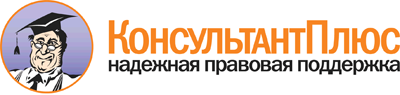 Закон Краснодарского края от 26.12.2014 N 3087-КЗ
"Об утверждении перечня социальных услуг, предоставляемых поставщиками социальных услуг на территории Краснодарского края"
(принят ЗС КК 17.12.2014)Документ предоставлен КонсультантПлюс

www.consultant.ru

Дата сохранения: 13.01.201526 декабря 2014 годаN 3087-КЗ